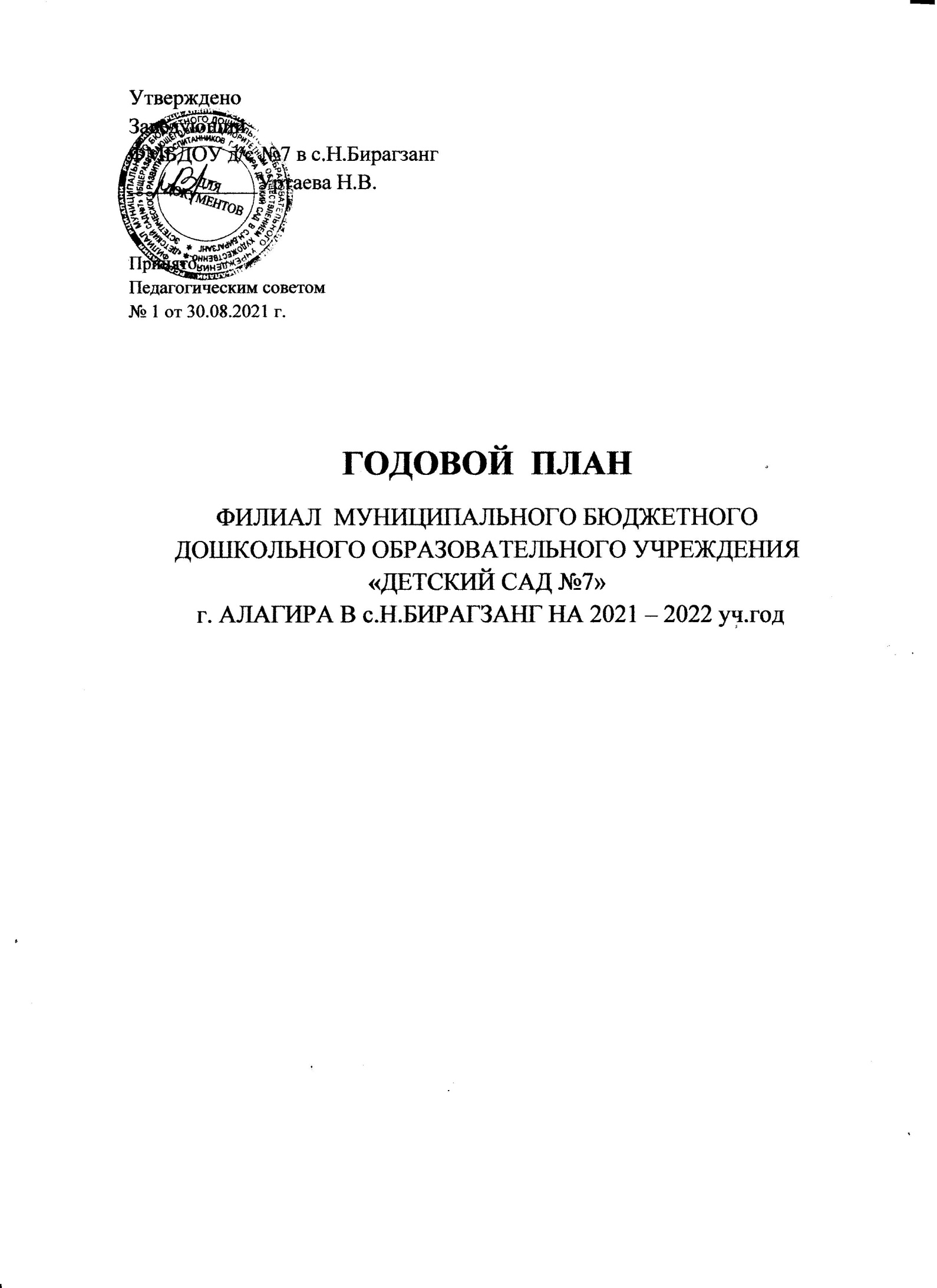 Введение             1.1  Характеристика учрежденияНаименование учреждения: Филиал Муниципальное казенное дошкольное образовательное учреждение детский сад № 7 в с. Н.Бирагзанг.Адрес: 363210 Алагирский район с.Н.Бирагзанг, ул. Коста 45; тел.92-5-32, e-mail: nelia0109@gmail/comГод ввода в эксплуатацию здания – 1956, год основания учреждения - 1989 г.Проектная мощность  - 35 детей.   ФМБДОУ   детский сад осуществляет образовательную деятельность на основании лицензии №2194 от 04 сентября 2015г. Положение о филиале муниципального бюджетного дошкольного образовательного учреждения «Детский сад №7» в с.Н.Бирагзанг утвержденного 25.12.2013. г.Свидетельство о  государственной регистрации права 15 АБ 049235 от 21.09.2012г.Режим работы : 12 часов ( с 7.00-19.00)Характеристика контингента воспитанников.    Количество   возрастных групп- 2, из них:1 группа – 1 младшая 2 группа - разновозрастнаяВ дошкольном учреждении 45 воспитанников (от 1.8до 7 лет), которые по возрастному принципу распределены следующим образом:Прием детей в ДОУ ,комплектование контингента воспитанников осуществляется с Уставом и Положением о комплектовании.Взаимоотношения между ДОУ и родителями регулируются родительским договором , заключенным в двустороннем порядке.Заведующая дошкольным учреждением – Уртаева Нэля Викторовна.На педагогической работе – 24 лет, на руководящей 18 лет, имеет 1 квалификационную категорию.Детский сад размещен в 1-х этажном, приспособленном здании, построенном в 1956 г. ДОУ работает по программе, разработанной на основе основной образовательной программы дошкольного образования « От рождения до школы» под редакцией Н.Е.Вераксы, Т.С.Комаровой, М.А.Васильевой и методических рекомендаций по использованию  основной образовательной программы дошкольного образования. Деятельность дошкольного образовательного учреждения направлена на формирование общей культуры, развитие физических, интеллектуальных, нравственных, эстетических и личностных качеств, формирование предпосылок учебной деятельности, сохранение и укрепление здоровья детей дошкольного возраста.1.2.Нормативное обеспечение образовательной деятельности ДОУ:           В своей деятельности ДОУ руководствуется :                 Федеральный закон от 21.12.2012г. № 273-ФЗ « Об образовании в Российской федерации»;                  Конвенция о правах ребенка ООН;                  Федеральный закон 24 июля 1998г. № 124-ФЗ « Об основных гарантиях прав ребенка в Российской Федерации»;                 Приказ Минобрнауки России от 17.10.2013г.№1155 « Об утверждении федерального государственного образовательного стандарта дошкольного образования»;                Санитарно-гигиенические требования , установленные в СанПиН 2.4.1.3049 – 13  « Санитарно – эпидемиологические требования к устройству , содержанию и организации режима работы в дошкольных образовательных учреждениях»;                 Приказ Минздрав соц развития России от 26 августа 2010г.№761 « Об утверждении Единого квалификационного справочника должностей руководителей, специалистов и служащих, раздел «Квалификационные характеристики должностей работников образования»;                 Нормативно – правовые акты Министерства образования и науки РСО-Алания и органов местного самоуправления Алагирского района;               Положение о филиале МБДОУ д.с.№7 г.Алагира в с.Н.Бирагзанг.1.3.Программы, реализуемые в ДОУ  Основные:Основная образовательная программа дошкольного образования «От рождения до школы» под редакцией Н.Е.Вераксы , Т.С.Комаровой, М.А.Васильевой.Методические пособия:1.«Развивающие занятия с детьми 5-6 лет» под ред.Л.А.Парамоновой.2.« Физическая культура в детском саду»  под ред. Л.И. Пензулаевой.3.« Формирование элементарных математических представлений» под ред.  И.А Помораевой, В.А. Позиной.4.«Планирование образовательной деятельности в ДОО» под ред .  Л.Л.Тимофеевой, Е.Е.Корнеичевой, Н.И.Грачевой.5.Ознакомление детей 3-7 лет с окружающим миром6.Изобразительная деятельность в детском саду. И.А.ЛыковаПо национально региональному компоненту:1.« Ирон авзаджы чиныг равдауандаттан» Дз.Токаты.2.« Ирон ныхасы разтыл куыст» Дзадзаты Р.М.3.« Обучение осетинскому языку как второму» Цакулова А.М.4.Программа по осетинскому языку для дошкольных образовательных учреждений.  К.Т.Джимиева.5.Дидактикон армаг ныхасы разтыл кусынан. Моурауты М.6.Методические рекомендации для воспитателей по приобщению к культуре осетин детей дошкольного возраста ( из опыта Ф.Х.Каллаговой)7.«Обучение русской речи» Дзусова-Хайманова Р.Непосредственно образовательная деятельность проводится с сентября по май и включает следующие направления развития и образования детей:   социально- коммуникативное развитие (безопасность, социализация, труд);   познавательное развитие( познание, коммуникацию);   речевое развитие (развитие речи, чтение художественной литературы, обучение грамоте);   художественно-эстетическое развитие (художественное творчество, музыка);   физическое развитие (физическая культура, здоровье).Деятельность ДОУ направлена на реализацию основных задач дошкольного образования:   Охрана и укрепление физического и психического здоровья детей , в том числе их эмоционального благополучия;   Обеспечение равных возможностей для полноценного развития каждого ребенка в период дошкольного детства независимо от места проживания ,пола, нации, языка, социального статуса;  Создание благоприятных условий развития детей в соответствии с их возрастными и индивидуальными особенностями , развитие способностей и творческого потенциала каждого ребенка как субъекта отношений с другими детьми, взрослыми и миром;  Объединение обучения и воспитания в целостный образовательный процесс на основе духовно-нравственных и социокультурных ценностей, принятых в обществе правил и норм поведения в интересах человека ,семьи, общества;  Формирование общей культуры личности детей, развитие их социальных , нравственных, эстетических, интеллектуальных физических качеств , инициативности, самостоятельности и ответственности ребенка , формирование предпосылок учебной деятельности;  Формирование социо-культурной среды, соответствующей возрастным и индивидуальным особенностям детей;  Обеспечение психолого-педагогической поддержки семьи и повышение компетентности родителей(законных представителей) в вопросах развития и образования, охраны и укрепления здоровья детей;  Обеспечение преемственности целей, задач и содержания дошкольного общего и начального общего образования.Блоки взаимодействия с детьми:Специально организованные занятия (НОД)Совместная деятельность взрослого и ребенкаСамостоятельная деятельность детейПовышение квалификации педагоговЦель: Повышение профессиональной компетентности педагогов, совершенствование педагогического мастерства.Графикпрохождения аттестации педагогическими работникамиФМБДОУ д/с №7 в с.Н.БирагзангГрафик прохождение курсов повышения квалификациипедагогических работников ФМБДОУ д/с №7 в с.Н.Бирагзанг Состав кадров на 2020 - 2021 учебный год:Заведующая - Уртаева Н.В. стаж педагогической работы  15 лет, руководящей - 20 лет,                          образование высшее педагогическое,                          первая  квалификационная категория.Музыкальный  руководитель – Габуева Анжела Хасановна. стаж педагогической работы 29 лет, образование среднее специальное, соответствие занимаемой должности - квалификационная   категория                      1 младшая группаУртаева Бэрта Викторовна,  образование высшее, соответствие занимаемой  должности, стаж педагогической работы  29 летКесаева Заира Владимировна, образование среднее педагогическое, соответствие занимаемой  должности, стаж педагогической работы 31 лет                  2 старшая, разновозрастная группаБоциева София Шамильевна  - образование среднее специальное, соответствие занимаемой  должности , стаж педагогической работы нетТигиева Ирина Руслановна, образование  среднее специальное, первая кв.категория, стаж педагогической  работы – 25 лет АНАЛИЗ РЕЗУЛЬТАТОВ ДЕЯТЕЛЬНОСТИ ДОШКОЛЬНОГО УЧРЕЖДЕНИЯЗА 2020 – 2021 УЧ. Г.Анализ полноты реализации Образовательной программы ДОУ показал выполнение вполном объеме количества часов, предусмотренных учебным планом на реализациюобразовательных областей по основным направлениям развития воспитанников.С целью изучения качества образования воспитанников был проведен итоговый контрольполноты  реализации  образовательной  программы  ДОУ,  качества  образованиявоспитанников. Методы мониторинга: наблюдение воспитателей за ребенком вобразовательном процессе, беседа,  анализ продуктов детской деятельности. В мониторинге приняли участие 60 детей (95%) в возрасте 3-7 лет.Анализ мониторинга достижения детьми планируемых результатов освоения основной образовательной программы показал следующее. Усвоение  содержанияобразовательной программы детьми в целом составляет: высокий уровень – 42,6 % детей,средний – 51,5 %, низкий – 5,6%. Полнота реализации составляет 94,1 % детей в ДОУ,что соответствует оптимальному уровню качества предоставления образовательных услуг.Однако можно выделить проблемы по образовательным областям:1. «Речевое развитие» - отмечено, дети испытывают затруднения в согласованииприлагательным с существительными в роде, числе, падеже; с затруднением используютформу множественного числа существительных в родительном падеже; у 5%воспитанников плохо развита диалогическая речь (вторая младшая группа); 37 % детейиспытывают трудности в заучивании стихотворений (средняя группа); 27% затруднялисьописывать предмет, картину, составлять рассказ по картине (средняя группа); у 6% детейподготовительной группы имеются проблемы с дикцией (дети говорят невнятно.Неотчетливо слова и словосочетания с естественными интонациями).2. «Социально – коммуникативное развитие» - отмечен недостаточный уровень сформированности игровых умений дошкольников в сюжетно-ролевой игре.3. «Художественно – эстетическое развитие» - отмечено, что в рисовании детизатрудняются в соотношении предметов по величине (вторая младшая группа, средняягруппа); дети испытывают затруднения в построении композиций рисунка (втораямладшая группа, средняя группа, старшая группа), его декоративности (вторая младшая,старшая группа).4. «Физическое развитие» - отмечается незначительное снижение показателяразвития физических качеств детей (уровни:В-71,2%, С- 28,5%, Н-0%).5. «Познавательное развитие» - отмечено, что дети затрудняются в умениеопределять пространственные направления от себя, двигаться в заданном направлении(средняя группа); 15% воспитанников второй младшей группы затрудняются вгруппировке предметов по нескольким сенсорным признакам: величине, форме, цвету; 20% детей старшей группы затрудняются называть цвета по светлоте и насыщенности,затрудняются называть цветовые тона в спектре.Общая готовность выпускников ФМБДОУ к началу школьного обучения составила 100%, аналогично в сравнении с предыдущим учебным годом. По результатам обследований  выпускников  ФМБДОУ  отмечается  достаточная сформированность произвольной  регуляции  собственной  деятельности,  произвольного  внимания, сформированность математических умений и навыков, тонкой моторики.Мониторинг позволил сделать вывод, что оптимальному уровню по обеспечениюосновной  общеобразовательной  программы  ДОУ  соответствуют:  социально  –коммуникативное развитие и художественно – эстетическое развитие. На достаточномуровне: физическое развитие. Однако следует отметить, что существуют образовательныепроблемы в реализации следующих областей: «Речевое развитие» (уровни: В-37%, С-58,5%, Н-3,45%); «Познавательное развитие» (уровни: В – 43,3%, С – 51,3 %, Н – 5,4%).Следовательно,  для  педагогического  коллектива  основными  направлениями образовательной деятельности в следующем учебном году будут следующие задачи:1. Развитие речи дошкольников методом проектной деятельности с целью реализациисодержания образовательной области «Речевое развитие»;2. Реализация  образовательной  области  «Познавательное  развитие»  путемформирования познавательно – исследовательской деятельности посредствомосвоения ими сенсорных эталонов, развития любознательности и познавательнойактивности.Анализ обеспечения условий реализации основной образовательной программы дошкольного образования ДОУАнализ обеспечения условий реализации основной образовательной программыдошкольного  образования  ДОУ  проводился  в  соответствии  федеральнымгосударственным образовательным стандартом дошкольного образования, утвержденным Приказом Министерства образования и науки Российской Федерации 17 октября 2013г. №1155:1.Требования к психолого-педагогическим условиям реализации основнойобразовательной программы дошкольного образования. Для успешной реализацииосновной общеобразовательной программы ДОУ были обеспечены такие психолого –педагогические условия, как уважение взрослого к достоинству ребенка, использование вобразовательной деятельности форм и методов работы с детьми, соответствующих ихвозрастным и индивидуальным особенностям, поддержке взрослыми положительного,доброжелательного отношения детей друг к другу, возможность выбора детьмиматериалов, видов активности, участников совместной деятельности и общения, а так жеподдержка родителей (законных представителей) в воспитании детей, охране иукреплении их здоровья, вовлечение семей непосредственно в образовательнуюдеятельность.2.Требования к кадровому обеспечению. Кадровое обеспечение соответствуетоптимальному уровню - укомплектованность штатными педагогическими кадрами составила  с первой квалификационной категории – 1 с соответствием занимаемой должности – 5 человек.В  учебном году прошли курсы повышения квалификации прошли- 4 педагога Тигиева Ирина Руслановна, Кесаева З.В.,Кучиева А.Х, Боциева С.Ш.3.Требования  к  материально-техническому  обеспечению.  Качественнаяхарактеристика предоставляемой муниципальной услуги «Соответствие содержания зданий и помещений ДОУ нормам и требованиям СанПиН» полностью соответствует требованиям.4. Требования к развивающей предметно - пространственной среде. Развивающаяпредметно-пространственная  среда  ДОУ  обеспечивает  возможность  общения  исовместной деятельности детей и взрослых; двигательную активность детей;возможность для уединения; реализацию различных образовательных программ; учетвозрастных особенностей детей, различные виды детской деятельности. Развивающаяпредметно – пространственная среда отражает содержание образовательных направлений.Следует отметить, что содержание предметно - развивающей среды соответствуеттребованиям реализуемой ООП. Однако необходимо пополнять игровое оборудование сучетом «Примерного перечня игрового оборудования для учебно-материальногообеспечения дошкольных образовательных учреждений» для дошкольных групп и группраннего возраста.Методическое обеспечение образовательного процесса за 2020-2021 учебный годВ 2020-2021 учебном году были организованы формы методической работы(консультации, семинары- практикумы, открытый показ организации образовательной деятельности и совместной деятельности детей и воспитателя) с целью повышения уровня теоретических знаний педагогов и совершенствования практических навыков работы сдетьми по реализации содержания образовательных областей «Физическое развитие»,«Художественно – эстетическое развитие»:- 4 педсовета по плану: 1 установочный. 1 итоговый, 2 тематических:- 8 консультации;- 3 семинара-практикума;- 1 мастер-класс- открытые просмотры образовательной деятельности: ООД совместная с детьми и родителями- анкетирование родителей «Уровень удовлетворенности родителей жизнедеятельностьюв ДОУ».В рамках проведения педагогических советов 45% педагогов приняли участие вподготовке выступлений, 45% участвовали в показе открытых мероприятий.В течение года осуществлялась индивидуальная помощь педагогам участию в конкурсах на уровне района и ДОУ. Мы провели видео НОД районное мероприятие по развитие речи в под.группе. Трансляция опыта работы педагогов осуществлялась через подготовку и проведение открытых мероприятий с воспитанниками, выступления на педагогических советах, организацию выставок детских работ, отчетов в виде практической деятельности с участниками образовательного процесса (воспитанниками иих родителями) на родительских собраниях.Выполнение методической работы в соответствии плана составило 97%.В 2020-2021 учебном году педагогические работники ДОУ приняли участие вмероприятиях разного уровня: вибинары, консультации онлайн  районный уровень - 5; 1.4. Анализ контрольно-аналитической деятельности за 2020– 2021 учебный годКонтрольная деятельность в ДОУ осуществляется в соответствии годового плана ДОУ,Положения о контрольной деятельности ДОУ.В 2020-2021 учебном году использовались следующие виды контроля: тематический, должностной. Проводимые мероприятия в рамках тематических контролей «Физкультурно-оздоровительная работа в ДОУ», «Проблемы развития речи и речевой активности у дошкольников» были направлены на оценку качества обучения воспитанников,оценку полноты и качества реализации основной образовательной программы ДОУ и условий ее реализации.Итоги контрольной деятельности показали, что у педагогов наблюдаются незначительные трудности по таким направлениям, как планирование работы, создание условий в группе, профессиональная компетенция педагога в области речевое развитие, физическое развитие.Таким образом, по итогам анализа тематических контролей педагогам были даны индивидуальные рекомендации, по устранению незначительных недостатков.Задачи работы ДОУ на 2021– 2022 учебный год:1. Продолжать совершенствовать работу в ДОУ по речевому развитию детей дошкольного возраста.2. Продолжать развитие познавательной активности дошкольников через организацию проектной деятельности.ПЛАН МЕРОПРИЯТИЙ ПО РЕАЛИЗАЦИИ ЗАДАЧ ГОДОВОГО ПЛАНАНА 2021 – 2022 УЧ. Г.Организационно – управленческая деятельность:Общие собрания трудового коллективаОрганизационно-педагогическая работа.                                                     ПедсоветыСистематический контрольПредупредительный контрольТематический контрольСеминары, семинары – практикумы, мастер-классыКонсультацииОткрытые просмотрыПраздники и музыкальные развлеченияРАБОТА  С РОДИТЕЛЯМИ.ИСПОЛЬЗОВАНИЕ СОВРЕМЕННЫХ  ТЕХНОЛОГИЙ В ДОУПроектная деятельность          Административно-хозяйственная деятельность№ГруппаВозраст детейКоличество детей1.Младшая1.8 -3152.Разновозрастная 3  - 730Всего21.8 - 745№Содержание основных мероприятий   СрокипроведенияОтветственный1.Изучение и внедрение Федерального Государственного образовательного стандарта дошкольного образованияВ течениеГодаЗаведующий2.Прохождение педагогами курсов.Составление банка данных о прохождении педагогами курсовой подготовки.Педагоги3.Принимать непосредственное участие в районных семинарах и методических объединениях.По плануРМОпедагоги4.Организации работы педагогов по самообразованию.Выбор тематики и направлений самообразования.Оказание методической помощи в подборе материала для тем по самообразованию.В течение годапедагоги5.Приобретение новинок методической литературы .В течение годапедагоги6.Организация профессионального общения педагогов через сеть районных методических формированийметодические часыметодические объединенияВ течение годапедагоги№Фамилия, Имя, ОтчествоЗанимаемая должностьГод прохождения последней аттестацииПрисвоенная категорияГод прохождения аттестации1.Кесаева З.В.воспитатель2020-20253.Таболова Ф.В.воспитатель2020-20254.Тигиева И.Р.воспитатель2019-20245.Габуева А.Х.музработник2019-20246.Уртаева Н.В.заведующий-первая-№Фамилия, имя, отчествоДолжностьКурсы годПлан повышения квалификацииВ новом уч.году1.Кесаева З.В.Воспитатель«Содержание и организация образовательного процесса в детском саду в условиях реализации ФГОС ДО» 108 ч.  2018 г.2022 г.2.Тигиева И.Р.Воспитатель«Гендерное воспитание детей дошкольгого возраста» 2018 г.2022 г.3.Таболова Ф.В.Воспитатель«Содержание и организация образовательного процесса в детском саду в условиях реализации ФГОС ДО» 108 ч.  2018 г.2022 г.4.Уртаева Б.В.Воспитатель«Дошкольное образование сегодня:результаты, переспективы,проблемы»2016 г.2022 г.5.Габуева А.Х.Муз.работник   --6.Уртаева Н.В.Заведующий2019  г.,2022 г.Повестка дняСрокОтвественные1. Принятие  локальных  актов,регулирующих деятельность ДОУ2. Итоги подготовки ДОУ к новомуучебному году3. Выполнение  трудовогозаконодательства в ДОУСентябрь 2021 г.ЗаведующийЗавхоз1. Информация о выполнении решенийпредыдущего заседания2. Состояние охраны труда и пожарнойбезопасности в ДОУ3. Организация питания детей в ДОУ Январь2022 г.Заведующий1. Информация о выполнении решенийпредыдущего заседания2. Выполнение  правил  внутреннеготрудового распорядка3. Подготовка  ДОУ  к  летнейоздоровительной работе4. Подготовка ДОУ к новому учебномугоду и работе в зимних условияхАпрель2022 г.ЗаведующийЗавхоз№Повестка дняСрокиОтветственные1.УстановочныйУстановочныйУстановочный1.1.Знакомство педагогов с годовыми задачами на 2020 - 2021 учебный годАвгуст 2021 г.Заведующий1.2.Выбор членов аттестационной комиссии по аттестации педагогических работников в целях подтверждения СЗД на 2020 - 2021 уч.годАвгуст 2021 г.Заведующий1,3.Утверждение положения о педагогической диагностикиАвгуст 2021 г.Заведующий1.4.Повышение квалификации педагогов: аттестация педагогических работников, курсы, самообразованиеАвгуст 2021 г.Заведующий1.5.Утверждение расписания ООД, режима пребывания детей в детском садуАвгуст 2021 г.Заведующий1.6.Утверждение учебного плана на 2020- 2021 годАвгуст 2021 г.Заведующий1,7.Утверждение локальных актовАвгуст 2021 г.Заведующий2.Тематический педсовет «Речевое развитие дошкольников   в соответствии с требованиями ФГОС ДО»Тематический педсовет «Речевое развитие дошкольников   в соответствии с требованиями ФГОС ДО»Тематический педсовет «Речевое развитие дошкольников   в соответствии с требованиями ФГОС ДО»2.1.Сообщение о выполнении решений предыдущего педагогического советаНоябрь2021 г.Заведующий2.2. Аналитическая справка по итогам тематического контроля «Развитие речи детей в условиях ДОУНоябрь2021 г.2.3. Деловая игра для педагоговНоябрь2021 г.Воспитатели стар.гр.2.4. Дискуссия с элементами практикумаНоябрь2021 г.Заведующий3.Тематический педсовет «Развитие познавательной активности дошкольников через организацию проектной деятельности»Тематический педсовет «Развитие познавательной активности дошкольников через организацию проектной деятельности»Тематический педсовет «Развитие познавательной активности дошкольников через организацию проектной деятельности»3.1. Сообщение о выполнении решений предыдущего педагогического советаФевраль2022 г.Заведующий3.2. Детское экспериментирование и его влияние на развитие познавательной активности. СообщениеФевраль2022 г.Февраль2022 г.3.3. Исследовательская деятельность как один из этапов метода проектированияФевраль2022 г.Воспитатель3.4. Метод проектов -   инновационный и перспективный метод,   в работе с дошкольниками. воспитатель4.Итоговый (круглый стол)Итоговый (круглый стол)Итоговый (круглый стол)4.1. Сообщение о выполнении решений предыдущего педагогического советаМай2022 г.Заведующий4.2. «О наших успехах» - отчет педагогов о выполнении годовых задач 2020 - 2021 учебного годаМай2022 г.Педагоги4.3. Обсуждение проекта годового плана на 2020 - 2021 учебный годМай2022 г.Заведующий4.4. Утверждение плана работы на летний оздоровительный периодМай2022 г.Педагоги№Тема контроляОтветственныйДата проведения1.Систематический контроль: -готовность групп к новому учебному году; - календарные планы; Завед.В течение месяца сентябрь2.Систематический контроль: - ведение групповой документации; Завед.В течение месяца октябрь3.Систематический контроль: − планирование индивидуальной работы с детьми педагогами; Завед.В течение месяца ноябрь4..Систематический контроль: − выполнение педагогами рекомендаций аттестации и самообразования; Завед.В течение месяца декабрь5.Систематический контроль: - индивидуальный подход в режиме дня к детям раннего возраста.Завед.В течение месяца апрель№Тема контроляОтветственныйДата проведения1.Соблюдение техники безопасности, правил пожарной безопасности, «Инструкции по охране жизни и здоровья детей», правил охраны труда на рабочем месте.Заведующая, завхоз, В течение месяца сентябрь2.Наблюдение за педагогическим процессом: - организация работы по воспитанию культуры поведения за столом.Завед.В течение месяца декабрь3.Контрольный «срез»: «Создание условий для организации разных видов игр».Завед.В течение месяца ноября4. Взаимоконтроль в 1-ой младшей группе: - утренний прием и фильтр; - организация кормления.Завед.В течение месяца февраль5.Проверка документации: - табели посещаемости; - сведения о детях и родителяхЗавед.В течение месяца апрель№Тема контроляОтветственныйДата проведения1.Речевое развитие дошкольников в условиях ДОУЗавед.ноябрь2.Организация самостоятельной познавательной деятельности детей:- наблюдение за самостоятельной познавательной деятельностью детей в группе и на участке;- оценка условий для организации самостоятельной познавательной деятельности детей;Завед.январь1.Мастер-класс «Использование современных образовательных технологий в процессе реализации образовательных областей»СрокиОтветственные1.1«Инновационные программы и технологии в практике работы ДОУ»Октябрь2021 г.Заведующий1.2«Использование игровых технологий в развитии познавательных интересов»Октябрь2021 г.Воспитатели1.3Использование метода мнемотехники в учебно-воспитательном процессеОктябрь2021 г.Воспитатели2.Семинар-практикум «Формы и методы работы по развитию речи у детей дошкольного возраста»Декабрь2021 г.Воспитатели2.1«Большие возможности мелкой моторики» Аукцион педагогических находокДекабрь2021 г.2.2Сообщение "Создание условий для развития двигательной активности дошкольников"Декабрь2021 г.2.3.Калейдоскоп педагогических находок:  Буклеты и памятки для родителей по развитию речи Презентация новых подвижных игрДекабрь2021 г.3.Семинар-практикум  «Детское экспериментирование –основа поисково-исследовательской деятельности дошкольников»Февраль2022 г.воспитатели3.1Упражнение  «Выбери дистанцию».Февраль2022 г.3.2Упражнение «Найдите определение опыта и эксперимента»Февраль2022 г.3.3 Упражнение «Определение  порядка структурных компонентов экспериментаФевраль2022 г.3.4Блиц-игра «Вопрос-ответ».Февраль2022 г.3.5Объяснялки (от детей)Февраль2022 г.3.6 Сказка называется «Путешествие утенка, или мир за забором птичьего двора»Февраль2022 г.3.7 РефлексияФевраль2022 г.№Тема консультацииСрокиОтветственные1.«Адаптация ребенка в условиях детского сада»СентябрьКесаева З.В2.«Педагогическая игра как технология ситуационного подхода в образовании»ОктябрьТигиева И.Р.3.Роль художественной литературы при решении задач развития речи детейНоябрьБоциева С.Ш.5.«Современные требования организации предметно-развивающей среды»ЯнварьБоциева С.Ш.6.Метод проектной деятельностиФевральТигиева И.Р.8.Игры развивающие мелкую моторику рук .МартКучиева А.Х.9.Организация работы ДОУ по приобщению дошкольников к здоровому образу жизниАпрельКесаева З.В.10.Использование игровых технологий в обучении дошкольников правилам дорожного движенияМайТигиева И.Р.Ф.И.О.ТемаСроки проведенияФорма работы1Открытый показ, творческий отчет2Открытый показ3Открытый показ4.Открытый показ5.Открытый показ№МероприятияОтветственныеДата проведения1.Музыкальное развлечение к  Дню Знаний. Муз.рук. воспитателиСентябрь2.Праздник «День дошкольного работника»Муз.рук., воспитателиСентябрь3.Месячник безопасности на дорогах. Развлечения «Красный, жёлтый, зелёный». Конкурс рисунков.Воспитатели группОктябрь4.«Наш любимый Коста»Воспитатели,муз.раб.Октябрь5.Выставка поделок «Чудесные превращения»(из природного и бросового материала)Воспитатели группВ течение октября6.Физкультурный досуг ВоспитателиОктябрь7.Выставка детских рисунков «Осенняя мозаика»ВоспитателиОктябрь8.Праздники по группам: «Осень, осень, в гости просим»Муз.рук , воспитатели группОктябрь9.Месячник по пожарной безопасности. Конкурс рисунков «Останови огонь!» воспитатели, родителиВ течение ноября10.Выставка детского рисунка «Моя Осетия» «Праздник Джеоргыба» РазвлечениеВоспитателиМуз. рук, восп-ли, род-лиНоябрь11.Конкурс-выставка « Лучшая новогодняя игрушка»Воспитатели групп, ст. воспитательДекабрь12.Оформление групп к новогоднему празднику.Воспитатели групп, родителиВ течение декабря13.Новогодний утренник»Муз.рук, воспитателиДекабрь14.Природоохранная акция «Добрая зима для птиц»Воспитатели ст. и подг.грВ течение месяца декабря15.Развлечение совместно с папой к дню защитника Отечества « Папа самый лучший друг»Воспитатели подготов. группы, родителиФевраль16.Фото-выставка «Наши замечательные папы»Воспитатели группФевраль17.Проводы зимы «Ух, ты, Масленица».Муз.рук, воспитатели старш. гр.Февраль18.Конкурс « Зимние постройки на участке»Воспитатели, родителиФевраль19.Выставка рисунков «Моя милая мама»ВоспитателиМарт20.Утренники «Цветы для мамы». 8 МартаМузрук, воспитатели группМарт21.Природоохранная акция «Закрывай покрепче кран, чтоб не вытек океан». Праздник «Волшебница вода»Воспитатели групп, В течение месяца марта22.Праздник «День смеха и улыбок».Воспитатели группАпрель23.Развлечения по группамМуз.рук, воспитателиВ течение месяца  апреля24.Творческий конкурс «Пасхальные хлопоты» (мастерство воспитателей)ВоспитательАпрель25.Праздник Великой Победы: литературно - музыкальная композиция «Никто не забыт, ничто не забыто!»Муз.рук, воспитатели ст.гр.Май26.День осетинского языка ВоспитателиМай27.Выпускной бал «До свиданья, детский сад».Муз.рук, воспитатели ст.гр.под.гр.Май - июнь28.Природоохранная акция «Украсим планету цветами». Смотр-конкурс участков, цветников и огорода.Воспитатели ,родителиМай29.Праздник «День защиты детей»Муз.рук,воспитателиИюнь№ п/пСодержание основных мероприятийСрок проведенияИсполнитель1Разработка системы работы с родителямив течение годаЗаведующий, воспитатели2Составление перспективного плана работы ДОУ с родителями  на 2018 – 2019 учебный год.июньЗаведующий, воспитатели3Сбор банка данных по семьям воспитанников:Сбор банка данных по семьям воспитанников:Сбор банка данных по семьям воспитанников:3.1.-социологическое исследование социального статуса и психологического микроклимата семьи в каждой группе:апрель-майВоспитатели групп3.2.- анкетирование, наблюдение, беседыв течение годаВоспитатели групп4Нормативно-правовое обеспечение:Нормативно-правовое обеспечение:Нормативно-правовое обеспечение:4.1.Сбор пакета документов для личного дела ребенка, поступающего вДОУПо мере поступления в ДОУЗаведующий4.3-заключение договоров с родителямиПо мере поступления в ДОУЗаведующий6Наглядная педагогическая агитация:Наглядная педагогическая агитация:Наглядная педагогическая агитация:6.1.Оформление папок- передвижек на группах для детей и родителей:  Воспитатели групп- по правилам дорожного движения и детского травматизма в разные периоды (сезоны)По сезонноВоспитатели групп- вовлечение родителей в воспитательно-образовательный процесс в соответствии с требованиями ФГОСПо плануЗаведующий, воспитатели групп-по вопросам закаливания и оздоровления детей в условиях детского сада и домав течение годаПедагоги групп-по вопросам основ безопасности жизнедеятельности в разные сезонные периодыв течение годаЗаведующий, Воспитатели групп-к праздникам и мероприятия, связанных с народными праздникамив течение годаЗаведующий, Воспитатели групп7.Проведение выставок детских работ совестно с родителями:-Субботник по благоустройству территории и участков детского сада июньЗаведующий, Воспитатели групп-Участие в оформлении групповых помещений в течение годаЗаведующий, Воспитатели группОформление фотовыставокв течение года Педагоги сада, родителиОформление  праздничных газет и поздравленийв течение года Педагоги сада, родители№ п/пСодержание основных мероприятийСрок проведенияИсполнитель1Внедрение в практику работы ДОУ современные технологии активные методы обучения и др.в течение годаЗаведующий, педагоги ДОУ2Создание  презентаций обучающего и познавательного направленияв течение годаПедагоги ДОУ3Создание видеофильмовв течение годаПедагоги ДОУ4Подборка музыкальных произведений по возрастам.в течение годаМузыкальный работник№Ф.И.О. педагогаТема проектаДата проведения1.Тигиева И.Р.«Эта удивительная сольоктябрь2.Кучиева А.Х.Мыльные пузыриАпрель3.Боциева С.Ш.«Волшебный фантикМарт4.Тигиева И.Р.Зимующие птицыФевраль5.Боциева С.Ш.Хлеб- всему головаМай6.Кесаева З.ВюМоя семьяМай№п/пСодержание основных мероприятийСроки проведенияОтветственные1.Разработка и утверждение перспективного плана работы по созданию материально-технических условий ДОУСентябрьЗаведующий2.Контроль за санитарным состоянием помещений в детском саду, за санитарным состоянием территории участка детского сада, за тепловым режимом, за состоянием игрового материала, постельного белья, мебели, за соблюдением маркировки постельного белья, посуды.В течение годаЗаведующий,воспитатели,завхоз, повар3.Обогащение предметно-развивающей среды ДОУВ течение годаАдминистрация д/с, педагоги4.Контроль за проведением оздоровительной работы с детьми, за безопасным проведением прогулок детей, обновлением наглядности в помещениях детского сада.В течение годаАдминистрация д/с, педагоги5.Текущие ремонтные работыВ течение годаЗаведующийзавхоз6.Анализ заболеваемости детейЯнварь, майМедсестра7.Закупка материалов для ремонтных работ и благоустройства ДОУМарт-майЗаведующийЗавхоз8.Ремонтные работы в ДОУ в летний период.Май - августЗаведующий завхоз9.Приемка учреждения к новому учебному году. Осмотр здания и территорииАвгустКомиссия